Laboration vatten+saltMaterial: Värmeplatta, spatel eller sked, bägare och salt.Riskbedömning: Värmeplattan är varm, bägaren blir varm.Utförande: Häll upp lite vatten H2O i bägaren, häll i en spatel koksalt NaCl. Rör runt tills saltet inte syns, häll i liter mer salt och fortsätt att röra tills saltet inte syns. Ställ bägaren på värmeplattan och koka upp vattnet tills allt vatten omvandlats till vattenånga.Resultat: Vad är det du ser?Slutsats: Har det skett någon kemisk reaktion eller inte motivera ditt svar.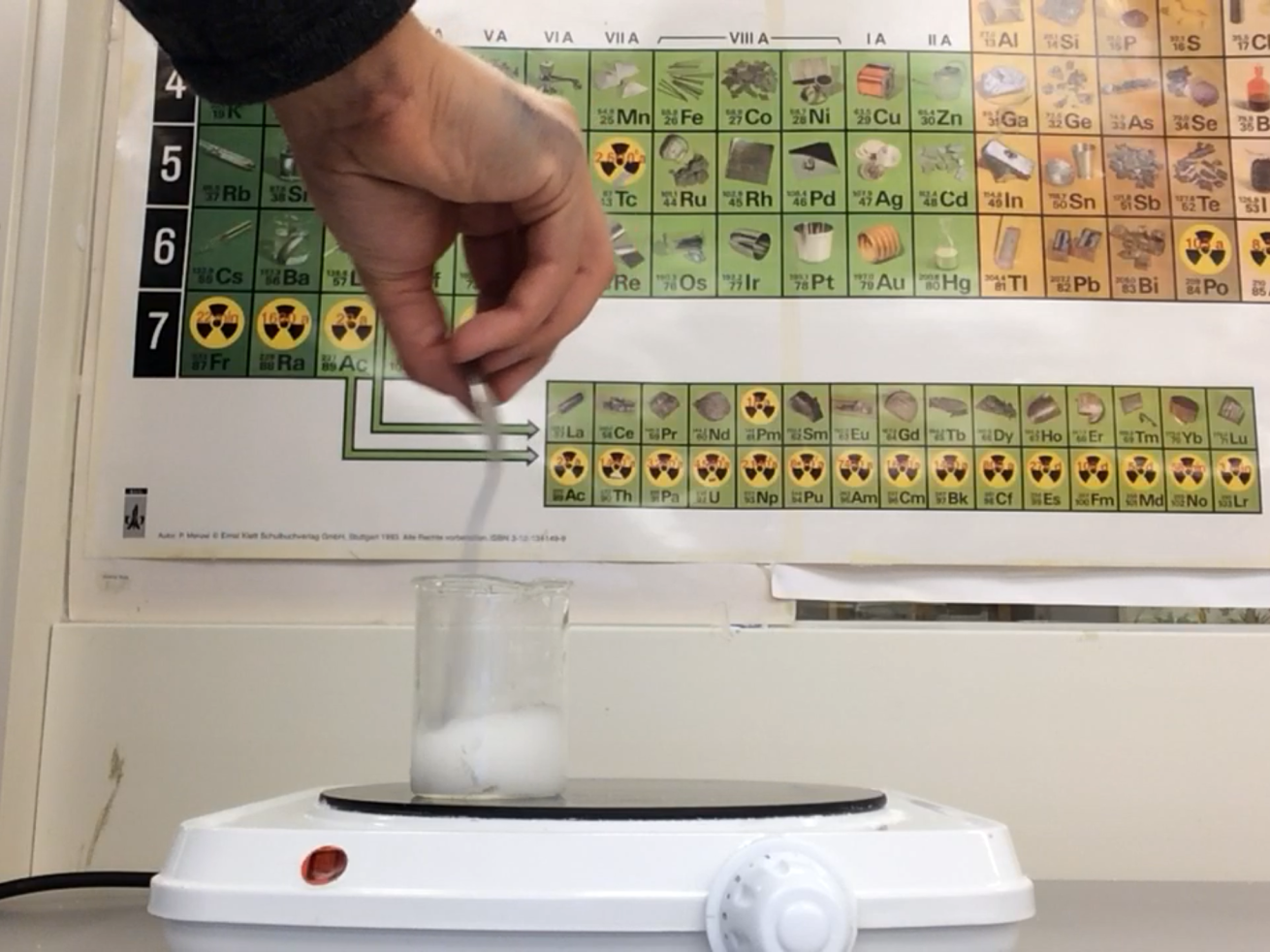 